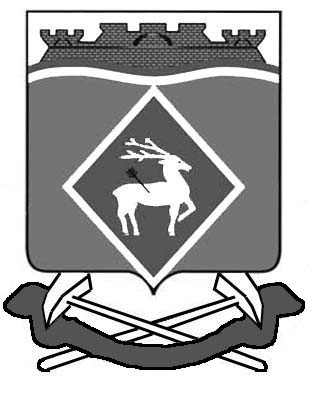 РОССИЙСКАЯ  ФЕДЕРАЦИЯРОСТОВСКАЯ ОБЛАСТЬМУНИЦИПАЛЬНОЕ ОБРАЗОВАНИЕ«СИНЕГОРСКОЕ СЕЛЬСКОЕ ПОСЕЛЕНИЕ»АДМИНИСТРАЦИЯ СИНЕГОРСКОГО СЕЛЬСКОГО ПОСЕЛЕНИЯПОСТАНОВЛЕНИЕот   26.03.2024 г.        № 51      п. СинегорскийО назначении публичных слушанийпо проекту  решения «Об отчете об исполнениибюджета Синегорского сельского поселенияБелокалитвинского района за 2023 год»             В целях обсуждения населением проекта  решения  об исполнении бюджета Синегорского сельского поселения Белокалитвинского района за 2023 год, в соответствии со статьей 13 пункта 6 Устава муниципального образования «Синегорское  сельское поселение», Администрация Синегорского сельского поселения  п о с т а н о в л я е т:	1. Назначить публичные слушания в форме информирования населения об исполнении бюджета Синегорского сельского поселения Белокалитвинского района за 2023 год на 14 часов 00 минут 02 апреля 2024 года. Провести публичные слушания в актовом зале Администрации Синегорского сельского поселения по адресу: п. Синегорский, ул. Маяковского, 6,  Белокалитвинского района Ростовской области.	2. Ответственным за проведение публичных слушаний по проекту отчета об исполнении бюджета Синегорского сельского поселения Белокалитвинского района за 2023 год назначить заведующего сектором экономики и финансов Администрации Синегорского сельского поселения Федорову С.В. Настоящее постановление вступает в силу со дня его официального опубликования.            4. Контроль за исполнением оставляю за собой.Глава АдминистрацииСинегорского сельского поселения                                                            А.В. ГвозденкоВерно:Заведующий сектором по общим и земельно-правовым вопросам                                                                     С.П. Беседина